	       WARWICK TOWN COUNCIL 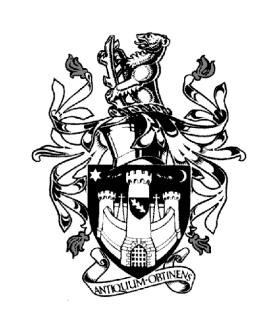 Court House Jury Street WARWICK CV34 4EW Tel: 01926 411694  Jayne Topham  Town Clerk                                                     COMMUNITY & CULTURE COMMITTEENOTICE IS HEREBY GIVEN a meeting of the COMMUNITY & CULTURAL COMMITTEE of WARWICK TOWN COUNCIL will be held in the Council Chamber, Court House, Jury Street, Warwick on THURSDAY 9th NOVEMBER 2023 commencing at 6.30pmCommittee Membership:Councillor D Browne (Chair)                                  Councillor J Darcy                          Councillor K Dray                                                     Councillor Ms E HarrisonCouncillor S Pargeter                                              Councillor J SinnottCouncillor J Sullivan                                                 Councillor P Wightman The Mayor (Ex Officio)Co-opted Members:	Unlocking Warwick, Bernadette Allen WDCAGENDA		27.     Apologies28.     Declarations of Personal and Prejudicial Interests.           Members are reminded that they should declare the existence and nature of their               personal interests at the commencement of the relevant item (or as soon as the interest            becomes apparent).  If that interest is a prejudicial interest, the Member must withdraw             from the room unless one of the exceptions applies.29.     Matters Arising from previous minutes. (Copy attached)30.     Community Update - Report from Mrs B Allen WDC           (Report attached)31.     Community Engagement            Unlocking Warwick – Chair D Kelham32.    Children Centre – update from Councillor Mrs E Harrison33.    St Mary’s Lands Working Party – update Cllr P Wightman34.    Warwick Singing for Health – Jeremy Dibb update          (newsletter attached)35.    St Nicolas Park CCTV – Martin Riley CCTV Operations Team Leader - update36.    Blue Plaque application – William Holland         (Proposal attached)37.   Grants:         Hill Close Gardens - £2,988.7038.   Warwick in Bloom – Bus station – approve proposal         (Proposal attached)Jayne TophamTown Clerk2nd November2023